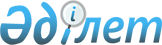 Об определении перечня должностей специалистов в области социального обеспечения, образования и культуры, являющихся гражданскими служащими и работающих в сельской местности, финансируемых из бюджета района
					
			Утративший силу
			
			
		
					Постановление Курмангазинского районного акимата Атырауской области от 2 июня 2014 года № 289. Зарегистрировано Департаментом юстиции Атырауской области 16 июня 2014 года № 2933. Утратило силу постановлением Курмангазинского районного акимата Атырауской области от 8 января 2016 года № 4      Сноска. Утратило силу постановлением Курмангазинского районного акимата Атырауской области от 08.01.2016 № 4.

      Примечание РЦПИ:

      В тексте документа сохранена пунктуация и орфография оригинала.

      В соответствии с подпунктом 2) статьи 18, пункта 3 статьи 238 Трудового Кодекса Республики Казахстан от 15 мая 2007 года, статьей 31 Закона Республики Казахстан от 23 января 2001 года "О местном государственном управлении и самоуправлении в Республике Казахстан" и решением Курмангазинского районного маслихата от 16 июля 2013 года № 186-V "О согласовании перечня должностей специалистов социального обеспечения, образования и культуры, работающих в сельской местности", районный акимат ПОСТАНОВЛЯЕТ:

      1. Определить перечень должностей специалистов в области социального обеспечения, образования и культуры, являющихся гражданскими служащими и работающих в сельской местности, финансируемых из бюджета района, согласно приложению к настоящему постановлению.

      2. Контроль за исполнением данного постановления возложить на заместителя акима района Ж. Бектемирова.

      3. Настоящее постановление вступает в силу со дня государственной регистрации в органах юстиции и вводится в действие по истечении десяти календарных дней после дня его первого официального опубликования.

 Перечень должностей специалистов в области социального обеспечения, образования и культуры, являющихся гражданскими служащими и работающих в сельской местности финансируемых из бюджета района
Должности специалистов социального обеспечения:      специалисты (главные, старшие), в том числе: социальный работник по уходу, специалист по социальной работе.

 Должности специалистов образования:      руководитель государственного учреждения и казенного предприятия (кроме дошкольного государственного учреждения и казенного предприятия);

      руководитель дошкольного государственного учреждения и казенного предприятия;

      заместитель директора (начальника) по учебной, учебно-воспитательной, воспитательной работе общеобразовательных школ, школ-интернатов и других организаций начального, основного среднего, общего среднего, технического, послесреднего, дополнительного образования;

      руководитель методического кабинета;

      заведующий: интернатом, библиотекой, мастерской;

      специалисты (главные, старшие), в том числе: учителя и врачи всех специальностей, воспитатель, методист, руководитель кружка, музыкальный руководитель, руководитель начальной военной подготовки, педагог дополнительного образования, вожатый, инструктор, мастер производственного обучения, инструктор по труду (в организациях образования), социальный педагог, психолог, педагог-организатор, учитель-логопед (логопед в учебном заведении), учитель-дефектолог, педагог-психолог, медицинская сестра, библиотекарь, диетическая сестра,

 Должности специалистов культуры:      руководитель государственного учреждения и казенного предприятия;

      заместитель руководителя государственного учреждения и казенного предприятия;

      руководитель подразделения, филиала государственного учреждения и казенного предприятия;

      художественный руководитель;

      заведующий: библиотекой, клубом;

      методист методического кабинета;

      специалисты (главные, старшие), в том числе: аккомпаниатор, артист, библиотекарь, редактор, режиссер, менеджер, солист, библиограф, помощник режиссера, звукорежиссер, культорганизатор, методист, художники всех наименований, дирижер, концертмейстер, музыкальный руководитель, руководитель кружка.


					© 2012. РГП на ПХВ «Институт законодательства и правовой информации Республики Казахстан» Министерства юстиции Республики Казахстан
				
      Аким района

А. Баракатов

      "Согласовано"
Председатель ХVІІ сессии
Курмангазинского районного маслихата

Ш. Жалелов

      30.05.2014 год

      Секретарь Курмангазинского
районного маслихата

Р. Султанияев

      30.05.2014 год
Приложение к постановлению акимата района от 02 июня 2014 года № 289